Collected Papers of the 19th Annual Research Workshop on Strategic and Emerging TechnologiesCo-chairs and EditorsAmelia A. Baldwin, University of Arkansas – Fort Smith, USA[amelia.annette.baldwin@gmail.com]Carol E. Brown, Oregon State University, USA[Carol.Brown@bus.oregonstate.edu]Gregory J. Gerard, Florida State University, USA[ggerard@cob.fsu.edu]Sponsored by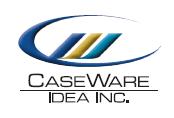 andThe Strategic and Emerging Technologies Sectionof the American Accounting AssociationHeld in conjunction with the Annual Meeting of the American Accounting AssociationSan Francisco, CA, USA. July 31, 2010.Authors retain all copyrights.Papers are working papers.Please do not quote or reference without permission of the paper author.19th Annual Research Workshop on Strategic and Emerging Technologies8:00 AM to 9:45 AM     Research Papers: Session 18:00 AM to 9:45 AM     Research Papers: Session 1Flex or Break? Causes and Consequences of Extensions in XBRL Disclosures to the SEC          Roger Debreceny (University of Hawai`i at Mānoa), Stephanie Farewell          (University of Arkansas at Little Rock), Maciej Piechocki (International          Accounting Standards Committee Foundation), Carsten Felden (Technische          Universität Bergakademie, Freiberg), André Gräning (Technical University,          Dresden), and Alessandro d’Eri (International Accounting Standards Board)1Simultaneous Adoption of IFRS and XBRL: The Case of Israel          Ariel Markelevich (Suffolk University), Lewis Shaw (Suffolk University), and          Hagit Weihs (Brandeis University)2Limited Business Knowledge Investors’ Reaction To Non-Independent Assurance Provided On Xbrl-Generated Nonfinancial Disclosures          Reginald Wilson (Jackson State University)3XBRL: A Silver Bullet for Forensic Accounting          Jay Shinde (Eastern Illinois University) and Uday Shinde (Southern Illinois          University)4Fraud prevention software and its impact on decision making          Esperanza Huerta (University of Texas at El Paso), TerryAnn Glandon University          of Texas at El Paso), and Yanira Petrides (Instituto Tecnológico Autónomo de          México)59:45 AM to 10:15 AM     Coffee Break9:45 AM to 10:15 AM     Coffee Break10:15 AM to 12:00 PM     Research Papers: Session 210:15 AM to 12:00 PM     Research Papers: Session 2The Roots of Fairness in Accounting          Phyllis L. Mo (Lingnan University) and Kinsun Tam (University at Albany, State          University of New York)6Auditing for Honesty: How True are Annual Reports - A Linguistic Analysis          Sunita Goel (Siena College)7Cluster Analysis for Anomaly Detection in Accounting Data          Sutapat Thiprungsri (Rutgers University)8Using Belief Functions in Software Agents to Test the Strength of Application Controls: A Conceptual Framework          Robert Nehmer (Oakland University) and Rajendra P. Srivastava (University of          Kansas)9An OCL Framework for Representing Internal Controls in an REA Framework          Graham Gal (University of Massachusetts Amherst), Guido Geerts (University of          Delaware), and William E. McCarthy (Michigan State University)1012:00 PM to 1:00 PM     Lunch     (on your own)12:00 PM to 1:00 PM     Lunch     (on your own)1:00 PM to 2:15 PM     Research Papers: Session 31:00 PM to 2:15 PM     Research Papers: Session 3The Knowledge Organisation and the Role of Accounting Events          Robert G. Biscontri (University of Manitoba)11Accounting Information Inconsistencies and their Effects on Insolvency Prediction Models          Ricardo Lopes Cardoso (Getulio Vargas Foundation, Rio de Janeiro, RJ, Brazil),          Alexandre Mendes (The University of Newcastle, Callaghan, NSW, Australia),          Poueri do Carmo Mário (Federal University of Minas Gerais, Belo Horizonte, MG,          Brazil), Antonio Lopo Martinez (FUCAPE Business School, Vitória, ES, Brazil),          and Felipe Ramos Ferreira (Getulio Vargas Foundation, Rio de Janeiro, RJ, Brazil)12Remote Audit: A Review of Audit-Enhancing Information and Communication Technology Literature          Ryan A. Teeter (Rutgers University) and Miklos A. Vasarhelyi (Rutgers          University)13Automating the Process of Taxonomy Creation and Comparison of Taxonomy Structures          Vasundhara Chakraborty (Rutgers University) and Miklos A. Vasarhelyi (Rutgers          University)142:15 PM to 2:45 PM     Coffee Break2:15 PM to 2:45 PM     Coffee Break2:45 PM to 3:45 PM     Research Papers: Session 42:45 PM to 3:45 PM     Research Papers: Session 4Automatic Classification of the Accounting Literature          Vasundhara Chakraborty (Rutgers University), Miklos A. Vasarhelyi, and Victoria          Chiu (Rutgers University)Feeding the Information Value Chain: Deriving Analytical Ratios from XBRL filings to the SEC          Roger Debreceny (University of Hawai`i at Mānoa), Alessandro d’Eri          (International Accounting Standards Board), Carsten Felden (Technische          Universität Bergakademie, Freiberg),  Stephanie Farewell (University of Arkansas          at Little Rock), and Maciej Piechocki (International Accounting Standards          Committee Foundation)15XBRL Taxonomy Extensions and their Effects on Investor Decisions          Cassy D. Henderson (University of Texas at El Paso), TerryAnn Glandon          (University of Texas at El Paso), and Esperanza Huerta (University of Texas at El          Paso)16XBRL has Arrived: But are U.S. Students Ready?          Uday Shinde (Southern Illinois University) and Jay Shinde (Eastern Illinois          University)173:45 PM to 4:30 PM     Research Papers: Session 53:45 PM to 4:30 PM     Research Papers: Session 5Future Factory Academic Accounting Research Publications: An Exploratory Study of Evidence from Patented Inventions          Brigitte W. Muehlmann (Suffolk University) and Priscilla A. Burnaby (Bentley          University)18Real-time Pricing Strategy for Wireless Networks          Qi Liu (Rutgers University) and Miklos A. Vasarhelyi (Rutgers University)19Incentives and Socialization Effects on Knowledge Sharing: An Experimental Investigation of Business Students          Aisha G. Meeks (Jackson State University)20Artificial Neural Networks (ANNs) and Value Relevance Research: A Road Ahead          Dina F. El-Mahdy (Virginia Commonwealth University) and Meha Kohli (Virginia          Commonwealth University)21